РОДИТЕЛЯМ О ВОСПИТАНИИ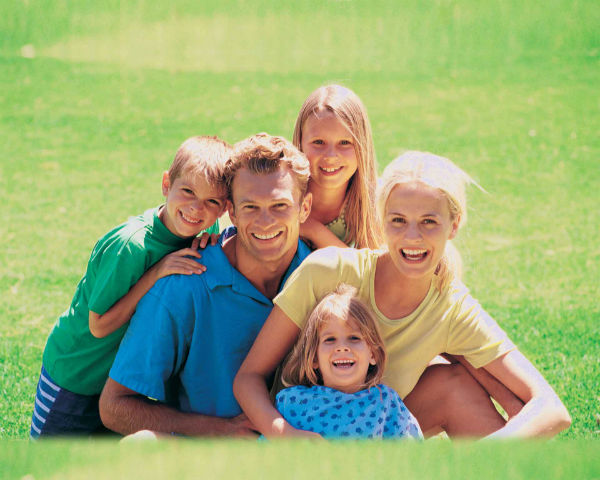 
Ребёнок учится тому,
Что видит у себя в дому,
Кто при жене и детях груб,
Кому язык распутства люб,
Пусть помнит, что с лихвой получит
От них всё то, чему их учит.
Коль видят нас и слышат дети,
Мы за дела свои в ответе
И за слова: легко толкнуть
Детей на нехороший путь.
Держи в приличии свой дом,
Чтобы не каяться потом. 
  										С.БрандтРОДИТЕЛЬСКИЕ ЗАПОВЕДИУважаемые родители! Вы, конечно, стремитесь к тому, чтобы у вас сложились добрые отношения со своим ребенком, чтобы вы были для него примером и авторитетом, чтобы в вашей семье царили взаимные любовь и уважение. Но ваше стремление достигнет цели, если Вы:Знаете, что доверие - основное правило.Всегда своим детям говорите правду.Стараетесь быть примером для ребёнка.Уважаете ребёнка как личность, имеющую право на свою точку зрения.Советуетесь с ребёнком.Не обманываете ребенка.Учитесь правильно оценивать свои поступки и поступки детей.Постоянно читаете книги вслух своему ребенку.Не обсуждайте с другими людьми поведение своего ребенка так, будто его нет рядом.Не ставьте целью добиться полного послушания с первого слова, дайте возможность убедиться ребёнку, в чём он прав или не прав.Осуждая ребёнка за проступок, вспомните себя в его возрасте.Знаете друзей своего ребенка и приглашаете их в дом.Вечером всей семьей обсуждаете, как прошел день.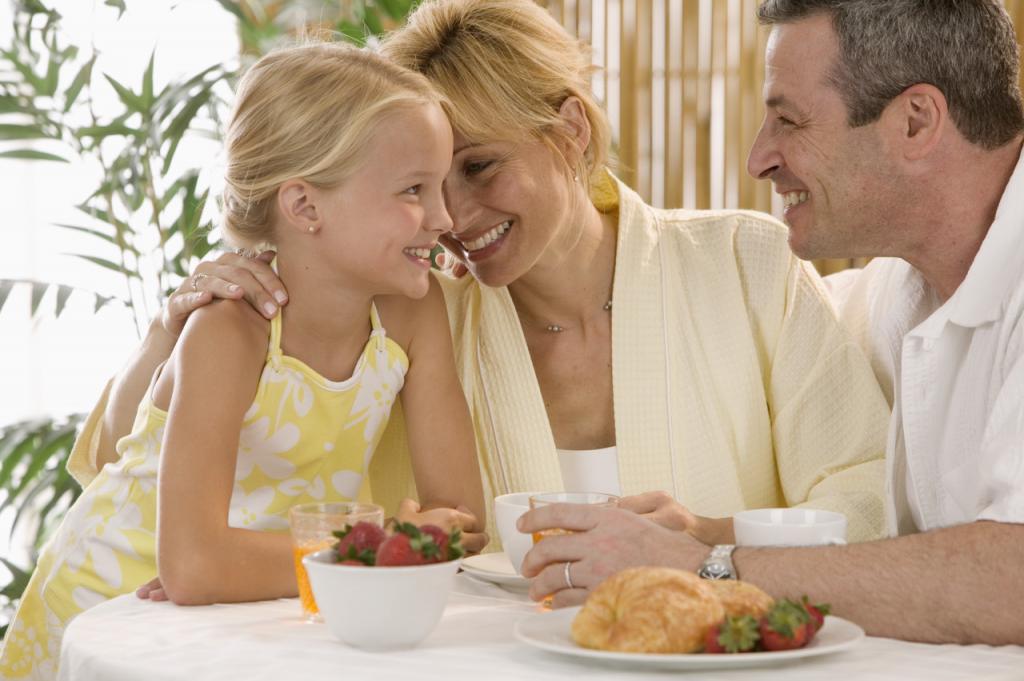 МАТЕРИНСКИЕ ЗАПОВЕДИ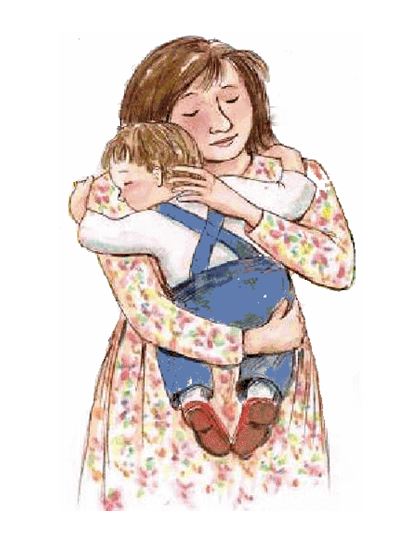 Люби своё дитя, но не балуй, не губи. Избаловать дитя можно и в бедности. При ласковой строгости можно вырастить настоящим человеком и в богатствеВоспитывай благодарность: если нет ответной любви на твою самоотверженность, считай, что дети только потребляют твою любовь. Пусть будет хорошо не только детям, но и тебе.Тебе не будет счастья без счастья твоих детей, но их тоже пусть трогают твои  беды.  Будь другом детям, но не приятельницей. Будь рядом с ними, но выше. Будь доброй, но не добренькой.Учи детей думать не о вещах, а о делах: трехлетняя дочь пусть помогает матери, трехлетний сын пусть защищает её. Никто не может сидеть без дела, когда трудится мать.Мать, помни: лучшее - детям,	Дети помните: лучшее – матери.Мать, помни о себе: забудешь – плохо станет детям.	Помни: всё исходит от тебя, всё подчиняется тебе.О МАТЕРИНСКОЙ ЛАСКЕПотребность в общении у ребёнка неразрывно связанна с потребностью в ласке. Если ребёнку не достаёт вашего тёплого отношения, он неизбежно нервничает, грубит, не находит себе места.Это «нервное начало» - своеобразное требование тепла. Ласка смягчает нрав, создаёт необходимую контактность.Ребёнок ищет ласковых прикосновений, добрых слов, взглядов. Будьте мудрыми в ласке. Ощущения, порой, сообщают ему, куда больше, чем слово. Если есть такая возможность избежать слов и выразить своё отношение жестом, движением, прикосновением, делайте это смелее и чаще.Необязательно ласкать специально. Вы выходите на прогулку: поправьте шарф, погладьте волосы ребёнку.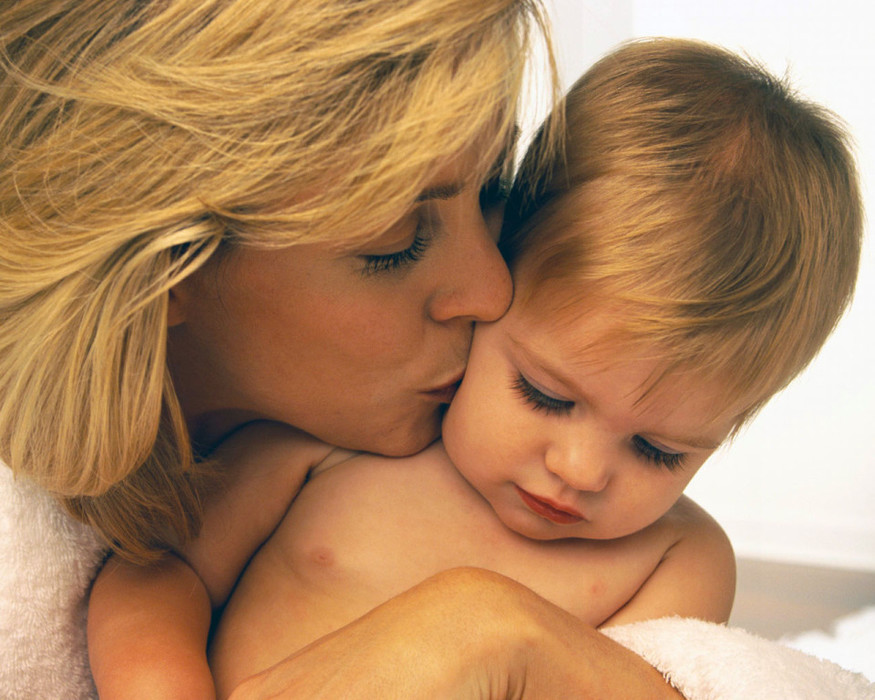 «ЛАСКОВОЕ» ВОСПИТАНИЕКонтакт глаз: Это любящий взгляд родителей, готовность отреагировать на плач, смех, любое движение. Взгляд может успокоить, поддержать, развеселить, да и наказать тоже может. Ребенок нуждается в таком контакте с самого рождения.Физический контакт: Это и «телячьи нежности», и «медвежьи шалости». Все зависит от возраста, индивидуальных особенностей ребенка, его темперамента. Младенец нуждается в поглаживании и нежных объятиях; дошкольник любит как поцелуи, объятия, так и шумные игры, встряхивания, пощипывания. Чем старше ребенок, тем дальше он отдаляется от родителей, но ему все еще необходим физический контакт в виде поцелуев, дружеских похлопываний, объятий.Пристальное внимание: Оно позволяет почувствовать малышу, что он самый важный человечек в мире. Хотя бы 30 минут в день родители должны посвящать своему ребенку и только ему, забыв про свои «взрослые» дела. Это может быть игра, беседа, чтение книги, какое-либо общее занятие. Ничто не должно отвлекать взрослого (телевизор, телефон, домашние дела).   Лишь удовлетворив потребность ребенка в эмоциональном контакте, родители смогут добиться дисциплины, самостоятельности.     Вспомните, когда в последний раз вы ласкали своего ребенка? Сегодня утром или вчера? Попробуйте посчитать, сколько раз в день вы применяли «ласковое» воспитание. Если получилось мало или отсутствует одна из составляющих, то стоит задуматься и постараться изменить отношение к ребенку, сделав их более доверительными, нежными, доброжелательными. Можно просто обнять, поцеловать ребенка, можно сказать, как сильно вы его любите, какой он умный, хороший, подчеркнуть его достоинства. Любви и ласки много не бывает!Ваш ребенок будет вежлив и воспитан, если Вы, уважаемые родители, ведете себя:-  деликатно по отношению ко всем окружающим, тем более по отношению к его и своим друзьям;-  никогда не оскорбляете человеческого достоинства своего сына или дочери, не кричите на своего ребенка, не говорите при нем или ему грубых слов и, ни в коем случае, не применяете в виде воспитательной меры физические наказания;-   не делаете бесконечных замечаний по пустякам, а, где только возможно, поощряете самостоятельность своего ребенка;-   предъявляете к детям единые требования и, если кто-то из вас не согласен с замечаниями другого, то высказывайтесь в их отсутствие;
-  требуя от ребенка выполнения определенных правил, выполняете их сами;-  уважаете достоинство маленького человека, исключив слова: «Ты ещё маленький», «Тебе еще рано»;-   не забываете говорить ребенку «пожалуйста», «спокойной ночи», «спасибо за помощь», а также часто используете похвалу;-   правила культурного поведения прививаете детям систематически, а не от случая к случаю.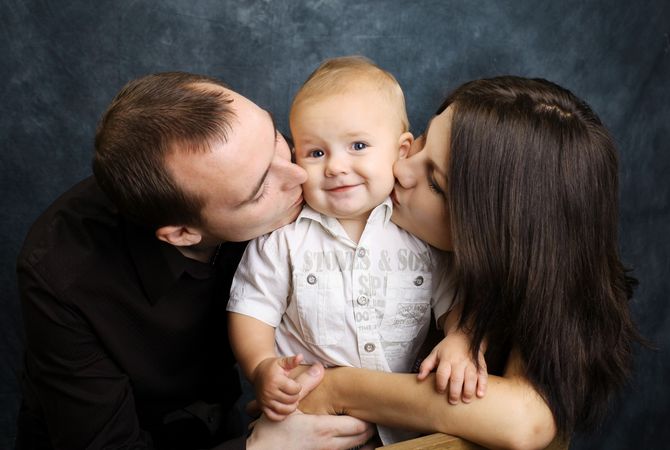 